POZVÁNKA PRO RODIČE NA PŘEDNÁŠKU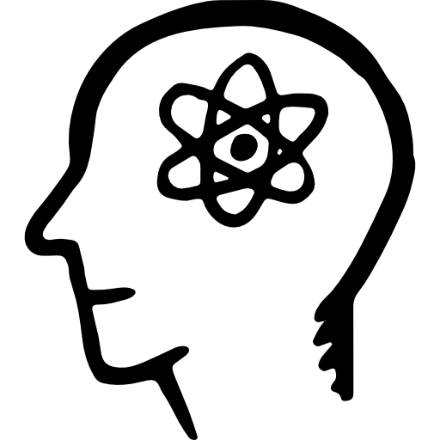 JAK POMOC DĚTEM S UČENÍM KDY: čtvrtek 27. 4. 2023 od 15:00 pro rodiče žáků 1. stupně,                                             od 16:00 pro rodiče žáků 2. stupněKDE: 2. základní škola Cheb, Májová 14, příspěvková organizaceUčebna č. 42Vstup: ZDARMAPřednášející: Ing. Aleš Procházka, trenér pamětiPopis:Děti mnohdy neví, jak se správně učit. Špatně se soustředí, nevyužívají správě možností mozku a paměti. Nebo je učení baví a chtěli by se dále rozvíjet. Rozdíl mezi úspěchem a neúspěchem je často v maličkostech. Ukážeme si, jak lze využít poznatky o mozku a paměti pro snadnější učení.Program:Jak zlepšit výkon mozku a paměti z hlediska učení.Co jsou to pilíře paměti a jak je využít pro lepší zapamatování.Využití paměťových technik pro učení. Praktické příklady a vyzkoušení.Akce je součástí celosvětové akce Brain Awareness Week (BWA) a Národního týdne trénování paměti (NTTP).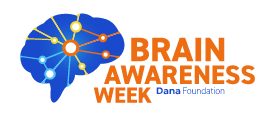 